e-Linke-Link is an easy to use web-based application that will allow you to look up bus route information via the Internet. You can look up your student’s bus information, or if you recently moved you may look up information by inserting your address located within Reynolds School District boundary. e-Link is updated regularly allowing you to get the most accurate information throughout the school year. e-Link Instructions – Below are instructions for the use of e-Link. We have provided helpful and specific instructions to follow when searching for student info. Please, review these instructions before using e-Link to help ensure a successful experience. Step 1:Click on the link belowe-LinksWhen your login to e-Link, please use the following credentials:User Name = Your Student’s ID Number, if your student has specialized transportation, please include SN at the end of your Student’s ID Number. (this is a six-digit number. Example:XXXXXXSN)
Password = Eight-digit birthday (example: birthday is 04.23.2021, enter 04232010)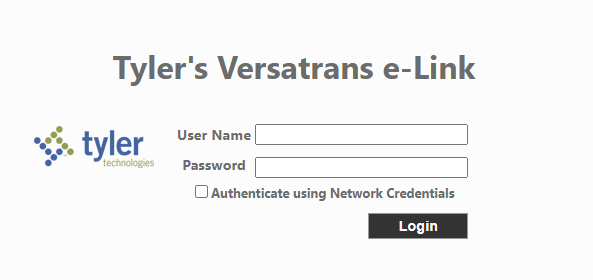 Step 2:Once you are logged into e-Link at the top of the screen on the left-hand side you will see the following titles: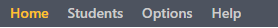 Step 3:Select Students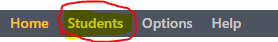 Step 4:Select View My Students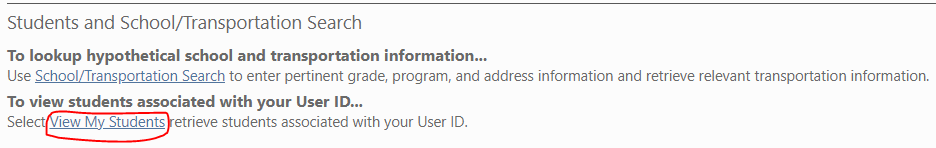 Step 5:Click on your student’s name. You will be able to view your student’s name(s), school(s), and grade(s) along with their transportation information. The 3 digits are the route number. (Example: DAV445i is route 445)Please note that times can vary based on traffic, and other unforeseen circumstances. We do ask that students be at the bus stop 5 minutes prior to pick up time. If you have any other questions about your student’s transportation, please contact Transportation at 503-492-4921. 